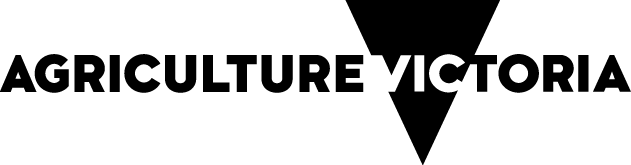 My Plan on a Page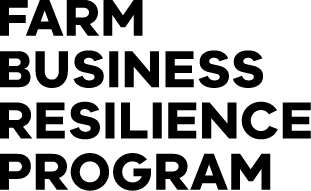 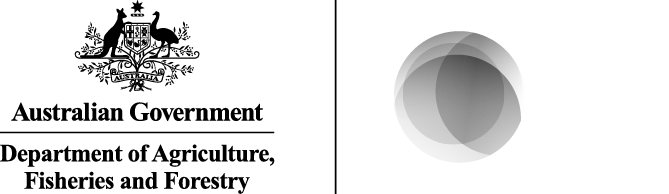 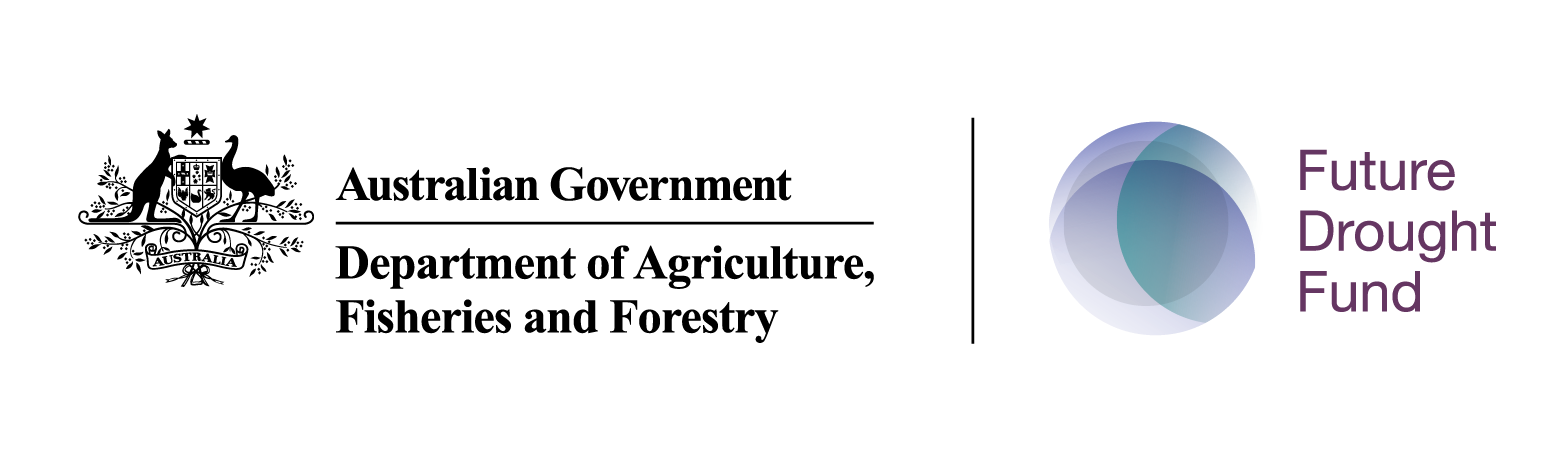 The analysis of your Strengths, Weaknesses, Opportunities and Threats (SWOT) can be a useful decision making tool for both small and large scale farm business decisions.The Farm Business Resilience Program is supporting farmers to build stronger, more productive agricultural businesses. Visit: agriculture.vic.gov.au/FBRP The Farm Business Resilience Program is jointly funded through the Australian Government’s Future Drought Fund and the Victorian Government’s Future Agriculture Skills Capacity Fund.Name:SWOT analysis of:StrengthsWeaknessesOpportunitiesThreatsQuestionsStrategies to build onWays to build strengthsWays to take advantage of opportunitiesWays to reduce the effects of weaknessesWays to reduce the effects of threatsNumberGoal title/topic1 year5 years10 years12